§1674.  Other requirementsThe following provisions apply to a transportation network company operating in this State.  [PL 2015, c. 279, §2 (NEW).]1.  Not a motor carrier, taxicab, limousine or for-hire vehicle.  A transportation network company or a transportation network company driver is not a motor carrier, a taxicab, a limousine or a provider of for-hire transportation service.[PL 2015, c. 279, §2 (NEW).]2.  Agent.  A transportation network company shall designate an agent for service of process in this State.[PL 2015, c. 279, §2 (NEW).]3.  Fare for services.  On behalf of a transportation network company driver, a transportation network company may charge a fare for the services provided to riders; if a fare is collected from a rider, the transportation network company shall disclose to the rider the fare calculation method on its website or through the digital network.  The transportation network company shall also provide a rider with the applicable rate being charged and the option to receive an estimated fare before the rider enters the transportation network company driver's vehicle.[PL 2015, c. 279, §2 (NEW).]4.  Identification of transportation network company vehicles and drivers.  The transportation network company's digital network or website must display to a rider a picture of the transportation network company driver and the license plate number of the personal vehicle used for providing the prearranged ride before the rider enters the transportation network company driver's vehicle.[PL 2015, c. 279, §2 (NEW).]5.  Electronic receipt.  Within a reasonable period of time following the completion of a prearranged ride, a transportation network company shall transmit an electronic receipt to the rider that lists:A.  The point of origin and destination of the prearranged ride;  [PL 2015, c. 279, §2 (NEW).]B.  The total time and distance of the prearranged ride; and  [PL 2015, c. 279, §2 (NEW).]C.  An itemization of the total fare paid, if any.  [PL 2015, c. 279, §2 (NEW).][PL 2015, c. 279, §2 (NEW).]6.  No cash.  A transportation network company shall adopt a policy prohibiting the solicitation or acceptance of a cash payment from a rider and notify transportation network company drivers of that policy. A transportation network company driver may not solicit or accept a cash payment from a rider.  Any payment for a prearranged ride may be made only electronically using the transportation network company's digital network.[PL 2015, c. 279, §2 (NEW).]7.  Policy on discrimination; accessibility.  A transportation network company shall adopt a policy addressing discrimination and accessibility that:A.  Prohibits discrimination on the basis of destination, race, color, national origin, religious belief or affiliation, sex, disability, age, sexual orientation or gender identity with respect to riders and potential riders;  [PL 2015, c. 279, §2 (NEW).]B.  Requires a transportation network company driver to comply with all applicable laws regarding discrimination against riders or potential riders on the basis of destination, race, color, national origin, religious belief or affiliation, sex, disability, age, sexual orientation or gender identity;  [PL 2015, c. 279, §2 (NEW).]C.  Requires a transportation network company driver to comply with all applicable laws relating to accommodation of service animals;  [PL 2015, c. 279, §2 (NEW).]D.  Prohibits the imposition of additional charges for providing services to persons with physical disabilities because of those disabilities;  [PL 2015, c. 279, §2 (NEW).]E.  Provides a rider an opportunity to indicate whether the rider requires a wheelchair accessible vehicle.  If a transportation network company cannot arrange for wheelchair accessible transportation in any instance, the transportation network company driver shall direct the rider to an alternate provider of wheelchair accessible service, if available; and  [PL 2015, c. 279, §2 (NEW).]F.  Provides notice of the policy to each driver.  [PL 2015, c. 279, §2 (NEW).][PL 2015, c. 279, §2 (NEW).]8.  Records.  A transportation network company shall maintain individual prearranged ride records for at least one year from the date each prearranged ride was provided and transportation network company driver records for at least one year from the date on which a transportation network company driver's activation on the transportation network company's digital network has ended.[PL 2015, c. 279, §2 (NEW).]SECTION HISTORYPL 2015, c. 279, §2 (NEW). The State of Maine claims a copyright in its codified statutes. If you intend to republish this material, we require that you include the following disclaimer in your publication:All copyrights and other rights to statutory text are reserved by the State of Maine. The text included in this publication reflects changes made through the First Regular Session and the First Special Session of the131st Maine Legislature and is current through November 1, 2023
                    . The text is subject to change without notice. It is a version that has not been officially certified by the Secretary of State. Refer to the Maine Revised Statutes Annotated and supplements for certified text.
                The Office of the Revisor of Statutes also requests that you send us one copy of any statutory publication you may produce. Our goal is not to restrict publishing activity, but to keep track of who is publishing what, to identify any needless duplication and to preserve the State's copyright rights.PLEASE NOTE: The Revisor's Office cannot perform research for or provide legal advice or interpretation of Maine law to the public. If you need legal assistance, please contact a qualified attorney.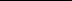 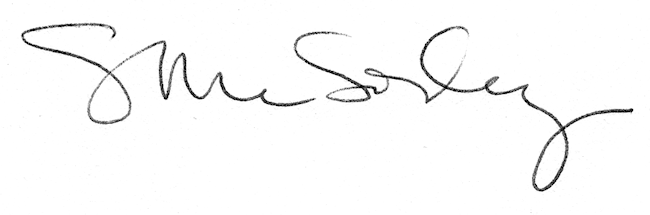 